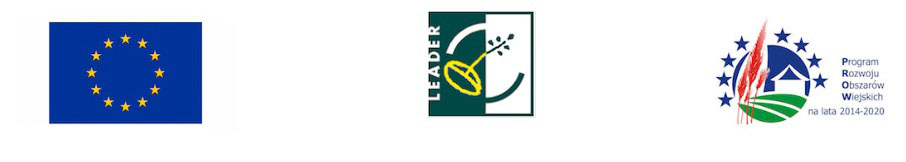 BZP.271.21.2021                                                                                                                                                                                                                                              Załącznik nr 6 do SWZ…………………………………, dnia ……………………Wykonawca:……………………………………………………… (pełna nazwa/firma, adres, w zależności od podmiotureprezentowany przez:………………………………………………………(imię, nazwisko, stanowisko/podstawa                      do reprezentacji)Wykaz dostaw W związku ze złożeniem oferty w postępowaniu o udzielenie zamówienia publicznego prowadzonym przez Zamawiającego – Gminę Mosina w trybie podstawowym bez negocjacji, o którym mowa w art. 275 pkt 1 ustawy 11 września 2019 r. Prawo zamówień publicznych (tekst jedn. Dz. U. z 2021 r. poz. 1129 ze zm.) na: „Modernizacja placów zabaw na terenie Gminy Mosina”Ja(My) podpisując niniejszy dokument, reprezentując(y) firmę, której nazwa jest wskazana powyżej, jako upoważniony(eni) na piśmie lub wpisany(i) 
w odpowiednich dokumentach rejestrowych, w imieniu reprezentowanej przez(e) mnie(nas) firmy oświadczam(y), że w okresie ostatnich 3 lat wykonałem następujące dostawy:Część I - modernizacja 6 placów zabaw Część II - modernizacja 7 placów zabaw Część III - modernizacja 5 placów zabaw Uwaga: Dowodami, o których mowa, są referencje bądź inne dokumenty sporządzone przez podmiot, na rzecz którego dostawy zostały wykonane, a w przypadku świadczeń powtarzających się lub ciągłych są wykonywane, a jeżeli Wykonawca z przyczyn niezależnych od niego nie jest w stanie uzyskać tych dokumentów – oświadczenie Wykonawcy, w przypadku świadczeń powtarzających się lub ciągłych są wykonywane,  a jeżeli wykonawca z przyczyn niezależnych od niego nie jest wstanie uzyskać tych dokumentów - oświadczenie wykonawcy; w przypadku świadczeń powtarzających się lub ciągłych nadal wykonywanych referencje bądź inne dokumenty potwierdzające ich należyte wykonywanie powinny być wystawione  w okresie ostatnich 3 miesięcy. Okres, o którym wyżej mowa liczy się wstecz od dnia, w którym upływa termin składania ofert.W przypadku wykonywania i niezakończenia jeszcze zamówienia Wykonawca zobowiązany jest podać na jaką wartość do momentu upływu terminu składanie ofert, umowa została wykonana. Wartość ta będzie brana pod uwagę do oceny spełnienia  warunku.Dokument musi być złożony pod rygorem nieważności	
w formie elektronicznej, o której mowa w art. 78(1) KC
(tj. podpisany kwalifikowanym podpisem elektronicznym),lub w postaci elektronicznej opatrzonej podpisem zaufanymlub podpisem osobistym. 	Lp.Przedmiot zamówienia (dostawy) Wartość dostaw brutto w złData wykonaniazamówieniaPodmiot na rzecz którego dostawy zostały zrealizowane lub są wykonywane1Lp.Przedmiot zamówienia (dostawy)Wartość dostawbrutto w złData wykonaniazamówieniaPodmiot na rzecz którego dostawy zostały zrealizowane lub są wykonywane1Lp.Przedmiot zamówienia (dostawy)Wartość dostawbrutto w złData wykonaniazamówieniaPodmiot na rzecz którego dostawy zostały zrealizowane lub są wykonywane1